図面等交付申請書苫小牧市長　様以下のとおり図面等の交付を申請いたします。（以下は記入しないでください。）１申請者（住所・氏名は納付書へ記載されます）申請者（住所・氏名は納付書へ記載されます）申請者（住所・氏名は納付書へ記載されます）年　　　月　　　日年　　　月　　　日住所住所氏名氏名電話番号電話番号　　　-２所在・地番必要なものにチェックしてください。記入しないでください。記入しないでください。２所在・地番必要なものにチェックしてください。サイズ枚数苫小牧市　　　　　□都市計画基本図-苫小牧市　　　　　□換地図A4苫小牧市　　　　　□換地図A3苫小牧市　　　　　□換地図A1及びA2苫小牧市　　　　　□街区計算簿A4苫小牧市　　　　　□街区計算簿A3苫小牧市　　　　　□各筆計算簿　A4苫小牧市　　　　　□各筆計算簿　A3苫小牧市　　　　　□その他（　　　　　　　）A4苫小牧市　　　　　□その他（　　　　　　　）A3苫小牧市　　　　　□その他（　　　　　　　）A1及びA2苫小牧市□都市計画基本図-苫小牧市□換地図A4苫小牧市□換地図A3苫小牧市□換地図A1及びA2苫小牧市□街区計算簿A4苫小牧市□街区計算簿A3苫小牧市□各筆計算簿　A4苫小牧市□各筆計算簿　A3苫小牧市□その他（　　　　　　　）A4苫小牧市□その他（　　　　　　　）A3苫小牧市□その他（　　　　　　　）A1及びA2苫小牧市□都市計画基本図-苫小牧市□換地図A4苫小牧市□換地図A3苫小牧市□換地図A1及びA2苫小牧市□街区計算簿A4苫小牧市□街区計算簿A3苫小牧市□各筆計算簿　A4苫小牧市□各筆計算簿　A3苫小牧市□その他（　　　　　　　）A4苫小牧市□その他（　　　　　　　）A3苫小牧市□その他（　　　　　　　）A1及びA2図面名称単価（円）枚数（枚）合計（円）図面名称サイズ単価（円）枚数（枚）小計（円）□都市計画基本図700□換地図A4200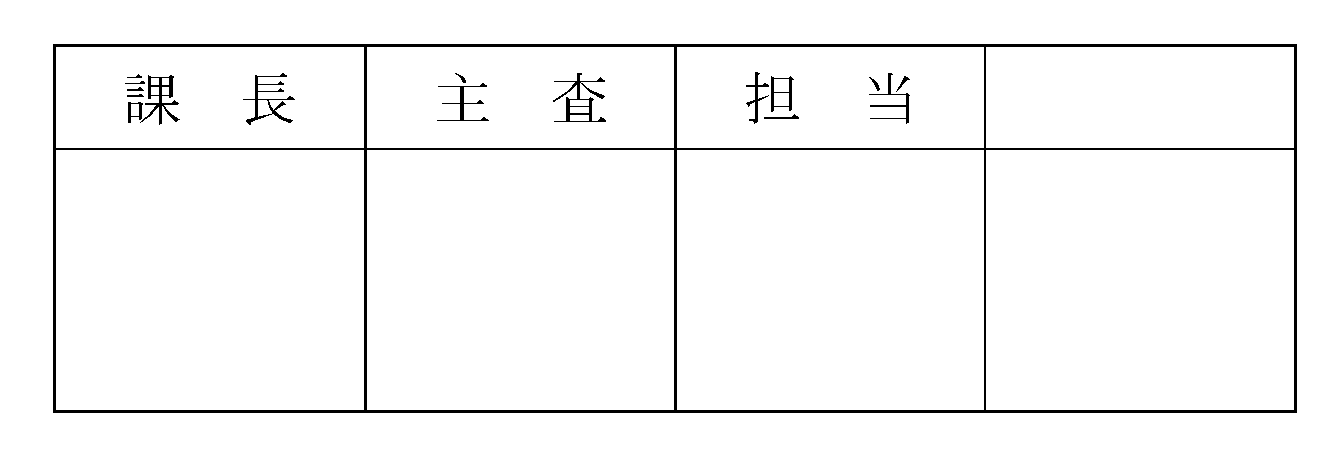 □換地図A3300□換地図A1及びA2600□街区計算簿A4200□街区計算簿A3300□各筆計算簿A4200□各筆計算簿A3300□その他( 　　　　 ）A4200□その他( 　　　　 ）A3300□その他( 　　　　 ）A1及びA2600合　計